ПОРАЖЕНИЕ ОРГАНОВ МИШЕНЕЙ НА РАННИХ СТАДИЯХ РАЗВИТИЯ ГИПЕРТОНИЧЕСКОЙ БОЛЕЗНИ.Тугалов Шохзод Комилжон уғли Медико педагогический и лечебный факультет, 405- группа, лечебный факультет.Руководитель: Тухватулина Э. Р., кафедра «Семейная медицина 2, клиническая фармакология»Ташкентский Педиатрический Медицинский институт, г. ТашкентАктуальность. Артериальная гипертензия является актуальной проблемой в системе здравоохранения Узбекистана. По данным Республиканского информационно-аналитического центра, на конец 2013г. в Узбекистане было зарегистрировано 1,4 % пациентов с повышенным АД (выше 140/90 мм.рт.ст.), из них на диспансерном учёте состояло 1, 2% пациентов. Гипертонической болезни принадлежит одно из ведущих мест в спектре причин терминальной почечной недостаточности у больных на диализе, что ставит вопрос артериальной гипертензии чрезвычайно актуальной. Цель исследования: охарактеризовать раннюю стадию поражения почек при гипертонической болезни- гипертоническую нефропатию. Материалы и методы исследования: Исследовано 359 больных гипертонической болезнью: 196 (65%) мужчин и 73 (35%) женщины в возрасте от 18 до 67 лет, проходивших лечение в 5 городской клинической больнице г. Ташкента. Контрольную группу составили 67 здоровых лиц, сопоставимых по полу и возрасту с больными из группы исследования: 48 мужчин и 19 женщин от 20 до 63 лет, средний возраст 42,1±0,1 лет. Критериями диагноза считали офисное АД≥ 140/90. Для динамики отслеживания изменений со стороны почек у всех больных исследовали величину расчетной скорости клубочковой фильтрации- СКФ по формуле Кокрофта- Гоулта с коррекцией на стандартную площадь поверхности тела (мл/мин/1,73м²). Результаты исследования: суточная экскреция альбумина с мочой среди 359 исследованных больных ГБ колебалась от 10,3 до 288 мг/сут. В группе пациентов с МАУ (186,72%) уровень ее сотавил в среднем 51,73 (27,7-62) мг/сут, у остальных (73,28%) пациентов ГБ величина альбуминурии не достигала степени МАУ и сотавила в среднем 22,4 (12,1- 28) мг/сут. Нами было выявлено статистически значимое увеличение среднего уровня МАУ среди лиц с более выраженной (2-Й и 3-й степенями) АГ. Среди обследованных 212 больных ГБ суммарная фильтрационная функция почек была выше у 59 пациентов без МАУ, чем среди 153 пациентов с МАУ, соответственно 108 (94- 125) и 96,2 (79-116)мл/мин/1,73 ml. Заключение. Таким образом, степень повышения внутрипочечного сосудистого сопротивления, оцениваемого по RI междолевых почечных артерий (>0,65), коррелирует с величиной АД, длительностью АГ, величиной МАУ и снижением СКФ и может рассматриваться как показатель дальнейшего развития ранней стадии ГНП. Тухватулина Элина РавильевнаАссистент кафедры Семейная медицина 2, клиническая фармакология Ташкентского Педиатрического медицинского институтаТел.: 261-54-84; моб.: 97 400-24-54Тугалов ШохзодСтудент Медико-Педагогического и Лечебного факультета Ташкентского Педиатрического медицинского института Тел: +9983319006701-ИЛОВАI.	Иқтидорли талаба тўғрисида маълумотнома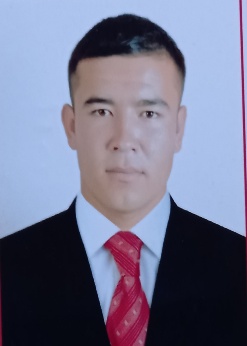 1.   Ф.И.Ш: Тугалов Шохзод Комилжон уғли 2. Туғилган йили: 22.04.1997 йил3.Туғилган жойи паспорт бўйича тулиқ: Jizzax.vil Do‘stlik tum. Oltin vodiy QFY4.Миллати: ўзбек5.Таҳсил олаётган олий талим муассасаси, факультети, таълим йўналиши, курси: ТошПТИ,  тиббий педагогика ва даволаш ишифакультети , даволаш иши, 4 курс6.Тадқиқот йўналиши: Терапия7.Илмий иши мавзуси: Поражение органов мишеней на ранних стадиях гипертонической болезни.8.Илмий раҳбари (маслахатчиси): Оилавий тиббиёт, клиник фармакология кафедраси доценти, ассистент., Тухватулина Элина Равильевна9. Кутилаётган натижа: гипертония - гипертоник нефропатияда буйрак шикастланишининг дастлабки  босқичини тавсифлайди.  II.Иқтидорли талаба илмий иши мавзуси ва мазмуниМавзунинг долзарблиги. Aртериал гипертензия Ўзбекистон соғлиқни сақлаш тизимида долзарб муаммо ҳисобланади. Республика ахборот-таҳлил маркази маълумотларига кўра, 2013-йил якунлари бўйича. Ўзбекистонда қон босими кўтарилган (140/90 мм Ҳг дан юқори) беморларнинг 1,4 фоизи рўйхатга олинган, шундан 1,2 фоизи диспансер ҳисобига олинган. Гипертензия диализ билан оғриган беморларда охирги босқичли буйрак етишмовчилиги сабаблари спектрида етакчи ўринлардан бирига киради, бу артериал гипертензия масаласини жуда долзарб қилади.Ишнинг мақсади: гипертония - гипертоник нефропатияда буйрак шикастланишининг дастлабки  босқичини тавсифлайди.                                                                                                                                                                                                                                                                                                                                                                                                                                                                                   Ишнинг амалий аҳамияти: Шундай қилиб, интерлобар буйрак артерияларининг РИ томонидан баҳоланадиган интраренал қон томир қаршилигининг ортиши даражаси (>0,65) БП қиймати, AҲ давомийлиги, МAУ қиймати ва ГФРнинг пасайиши билан боғлиқ ва бу сифатида қаралиши мумкин. ҲНПнинг дастлабки босқичининг кейинги ривожланишининг кўрсаткичи.III.Иқтидорли талабанинг илмий ишни амалга ошириш бўйича  календар-тематик иш режасиТошкент Педиатрия Тиббёт Институти, Тиббий педагогика ва даволаш иши факультети, даволаш иши  йўналиши, 4 курс. Тугалов Шахзод Комилжон уғли илмий ишининг мавзуси "Поражение органов мишеней на ранних стадиях артериальной гипертензии". Илмий ишини амалга ошириш бўйича  календар-тематик иш режаси№         Кафедра мудири :			          Бабаджанов А.С.         Илмий раҳбар:		                     Тухватулина Э. Р.         Иқтидорли талаба:		           Тугалов Ш. К.IV.Иқтидорли талаба илмий иши мухокамаси ва уни амалга оширилиш жараёнини  мониторингиТошкент Педиатрия Тиббёт Институти Тиббий педагогика ва даволаш факультети Оилавий тиббиёти, клиник фармакология кафедраси йиғилиш баённомасиданКЎЧИРМА № 16                                  04.04.23КУН ТАРТИБИ:1. Иқтидорли талабаларнинг илмий йўналишлари бўйича танланган мавзулари муҳокамаси.2. Турли масалалар.ҚАТНАШДИЛАР: т.ф.д., проф. Бабаджанов А.С., доцентлар: Кадомцева Л.В., Агзамова Н.В., Маматова Н.М., Карабекова Б.А., Мухитдинова М.И. ассистентлар: Даминов Р.У., Валиева Т.А., Тухватулина Э. Р., Шаабидова К.Ш., Каледа С.П., Пулатова С.Ш. в.б.ЭШИТИЛДИ: Тиббий педагогика ва даволаш иши факультети, даволаш иши  йўналиши, 4 курс, 405 гурух талабаси Тугалов Шахзод ўз илмий  ишини қисқача мазмуни билан таништирди. Мавзу «Поражение органов мишеней на ранних стадиях развития гипертонической болезни»  га оид ўз илмий  ишини тавсиясидан сўнг тезисни чоп этиш хақида қарор қабул қилинди.Мавзунинг долзарблиги. Aртериал гипертензия Ўзбекистон соғлиқни сақлаш тизимида долзарб муаммо ҳисобланади. Республика ахборот-таҳлил маркази маълумотларига кўра, 2013-йил якунлари бўйича. Ўзбекистонда қон босими кўтарилган (140/90 мм Ҳг дан юқори) беморларнинг 1,4 фоизи рўйхатга олинган, шундан 1,2 фоизи диспансер ҳисобига олинган. Гипертензия диализ билан оғриган беморларда охирги босқичли буйрак етишмовчилиги сабаблари спектрида етакчи ўринлардан бирига киради, бу артериал гипертензия масаласини жуда долзарб қилади.Ишнинг мақсади: гипертония - гипертоник нефропатияда буйрак шикастланишининг дастлабки босқичини тавсифлайди                                                                                                                                                                                                                                                                                                                                                                                                                                                                                    Ишнинг амалий аҳамияти: Шундай қилиб, интерлобар буйрак артерияларининг РИ томонидан баҳоланадиган интраренал қон томир қаршилигининг ортиши даражаси (>0,65) БП қиймати, AҲ давомийлиги, МAУ қиймати ва ГФРнинг пасайиши билан боғлиқ ва бу сифатида қаралиши мумкин. ҲНПнинг дастлабки босқичининг кейинги ривожланишининг кўрсаткичи.СЎЗГА ЧИҚДИЛАР: профессор Бабаджанов А.С. Профессор Бабаджанов А. С.: Артериал гипертензия тушунчаси?  Талаба Тугалов Ш. К.: 140 мм.р.с даражасида систолик қон босими ортиши синдроми (СБП). Ст. юқорида, бир вақтнинг ўзида ёки мустақил равишда - диастолик қон босими (ДБП) ≥ 90 мм. Р. С. Профессор Бабаджанов А.С. Даволаш иши йўналишидаги 4 курс талабаси Тугалов Ш. К. олиб борган иш мавзуси хозирги кунда стеатоз касалланиши кўпайгани ва уни ўрганиш долзарблигини тасдиқлаб ўтдилар.. Хулоса сифатида тезисни чоп этишга тавсия қилди. ҚАРОР ҚАБУЛ ҚИЛИНДИ: Тиббий педагогика ва даволаш иши факультети, тиббий педагогика  йўналиши, 6 курс, 405 гурух талабаси Тугалов Ш. К. «Поражение органов мишеней на ранних стадиях развития гипертонической болезни» .мавзусига оид ўз илмий  ишини тавсиясидан сўнг тезисни чоп этиш хақида қарор қабул қилинди.Оилавий тиббиёт, клиник фармакология кафедраси мудири, проф.		                     Бабаджанов А.С. Котиба:		                                                    Поликарпова Н.В.\№Бажарилиши режалаштирилган ишлар мазмуниБажарилиш муддатиКутилаётганнатижаИзоҳ1 Мавзуга тегишли адабиётларни кўриб, ўрганиб чиқиш05.09.2022 –08.11.2022Мавзуни мақсад ва вазифаси белгиланади2Вазифада белгиланган тажриба ишларини олиб бориш09.11.2022 – 06.01.2023Олинган натижалардан хулоса чиқарилади3Иш натижасидан олинган хулосаларни ёритиб берувчи тезис тайёрлаш07.01.2023 -01.03.2023Тезис  кўринишида чоп этиш